What's happenin'at the Deaf Church on Sundays ???SUNDAY SCHOOL -- 9:45amIn FELLOWSHIP HALL - 5324 Canal Blvd (downstairs door, off Hawthorne Place)SUNDAY WORSHIP SERVICE -- 10:45amin BIG bldg facing Canal Blvd (5320 Canal Blvd)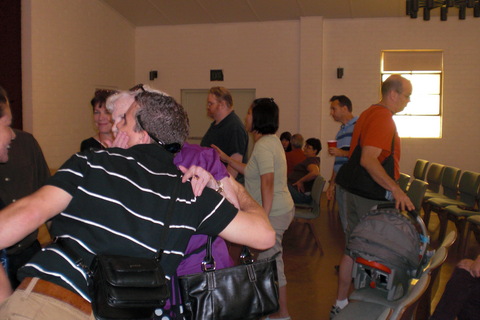 
All are welcomed to attend. Come ready to chat about God and your 
questions about the Bible. Bring your Bible, if you have one. If you 
don't have a Bible, we will give you on.Sincerely, Pastor John LovasVP # 504 273 1152 E-mail: jclovas@gmail. com
AIM: jclovas
Text #: 504-275-9707  Pager e-mail: jclovaspager@ gmail.com 
Church address: 5320 and 5324 Canal Blvd, N.O., LA 70124
http://bblovas1.wordpress.comWhat's happenin'at the Deaf Church on Wednesdays ???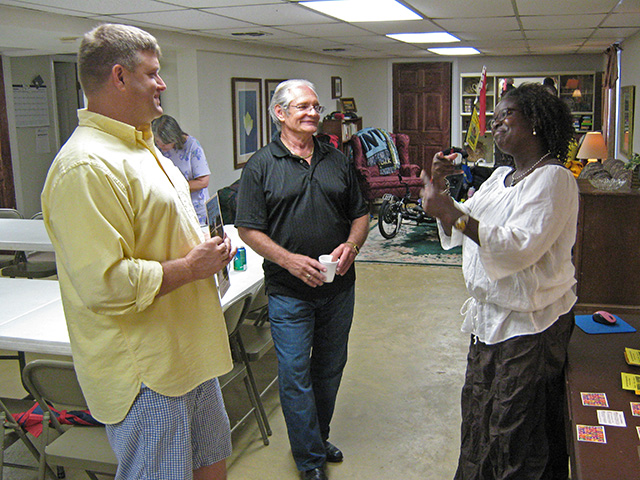 Wednesday Bible Chat at 7pm to pray & discuss the Bible!WHERE: In Meeting Hall 
5324 Canal Blvd (downstairs door, facing Hawthorne Place)All are welcomed to attend. Come ready to chat about God and your 
questions about the Bible. Bring your Bible, if you have one. If you 
don't have a Bible, we will give you on.Sincerely, Pastor John LovasVP # 504 273 1152 E-mail: jclovas@gmail. Com, AIM: jclovas
Text #: 504-275-9707  Pager e-mail: jclovaspager@ gmail.com 
Church address: 5320 and 5324 Canal Blvd, N.O., LA 70124
http://bblovas1.wordpress.comWhat's happenin'at the Deaf Church on other days ???Community & World Outreach Programs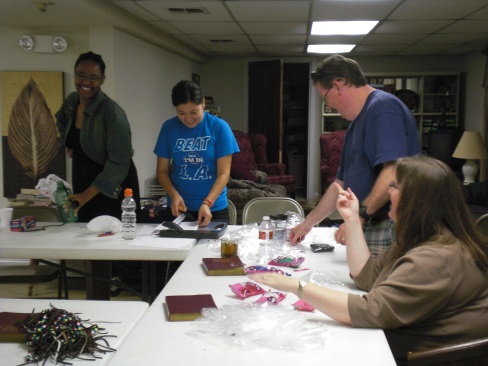 Teaching								Workshops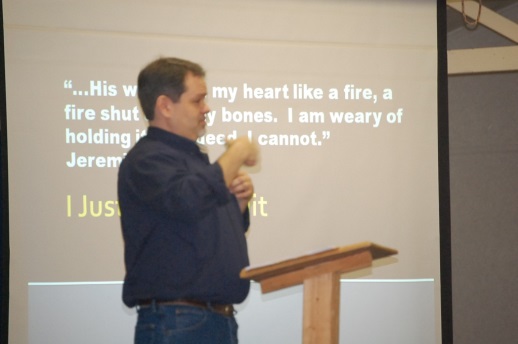 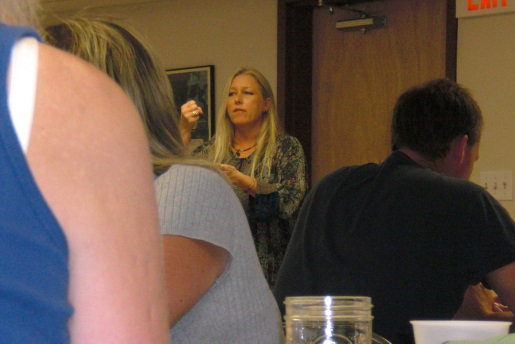 And lots of other fun stuff …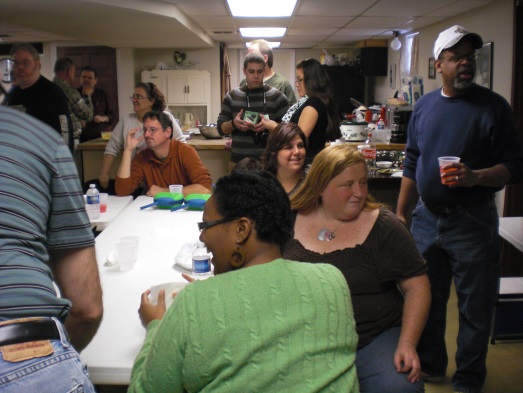 VP # 504 273 1152 E-mail: jclovas@gmail. Com, AIM: jclovas
Text #: 504-275-9707  Pager e-mail: jclovaspager@ gmail.com 
Church address: 5320 and 5324 Canal Blvd, N.O., LA 70124
http://bblovas1.wordpress.com